Домашнее задание по ритмике для 2 классаДля всех групп!Перепишите музыкальный пример, правильно группируя длительности: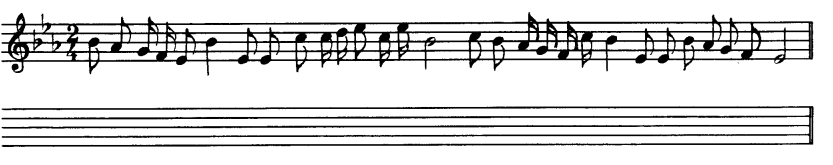 Досочините ритмическую партитуру, затем исполните то, что у вас получилось двумя руками: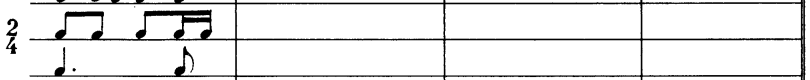 